Nafn nemanda: 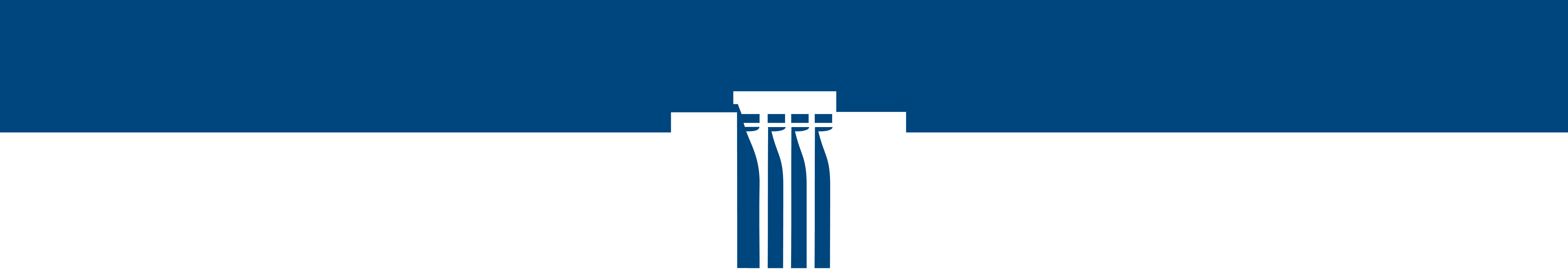 Deild:	Lýsing á námsdvöl 
- Starfsþjálfun –


___________________________________
Staða: Deild: